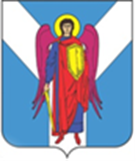 ДУМА ШПАКОВСКОГО МУНИЦИПАЛЬНОГО ОКРУГАСТАВРОПОЛЬСКОГО КРАЯ ПЕРВОГО СОЗЫВАРЕШЕНИЕО внесении изменений в Регламент Контрольно-счетного органа Шпаковского муниципального округа Ставропольского края, утвержденный решением Думы Шпаковского муниципального округа Ставропольского края от 31 марта 
2021 г. № 127	В соответствии с федеральными законами от 6 октября 2003 года 
№ 131-ФЗ «Об общих принципах организации местного самоуправления в Российской Федерации», от 07 февраля 2011 года № 6-ФЗ «Об общих принципах организации деятельности контрольно-счетных органов субъектов Российской Федерации, федеральных территорий и муниципальных образований» Дума Шпаковского муниципального округа Ставропольского краяРЕШИЛА:	1. Внести в Регламент Контрольно-счетного органа Шпаковского муниципального округа Ставропольского края, утвержденный решением Думы Шпаковского муниципального округа Ставропольского края от 31 марта 2021 года № 127 «Об утверждении Регламента Контрольно-счетного органа Шпаковского муниципального округа Ставропольского края» следующие изменения:	1) абзац 2 статьи 1 после слов «субъектов Российской Федерации» дополнить словами «, федеральных территорий»;	2) абзац 3 статьи 4 после слов «субъектов Российской Федерации» дополнить словами «, федеральных территорий»;	3) часть 1 статьи 15 после слов «субъектов Российской Федерации» дополнить словами «, федеральных территорий».	2. Настоящее решение вступает в силу на следующий день после дня его официального опубликования.Председатель ДумыШпаковского муниципальногоокруга Ставропольского края					                  С.В.ПечкуровГлава Шпаковскогомуниципального округаСтавропольского края								    И.В.Серов23 августа 2023 г.г. Михайловск№ 486